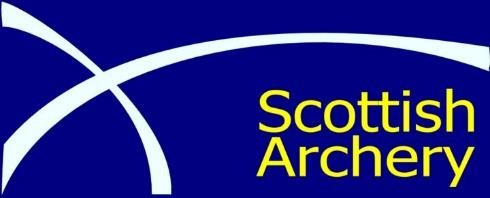 Domestic Competitions Funding Criteria 2022Background Scottish Archery may provide financial assistance to current members of Scottish Archery who have paid all due membership fees and who achieve success at high level domestic UK competitions. The following criteria are now in place for archers applying for funding. Basis of Awarding Funding  The applicant being eligible to shoot for Scotland under the eligibility criteria pertinent at the time Eligible to shoot for Team GB Scottish Archery not exceeding the maximum amount allocated for domestic competitions in a given year (1st April to 31st March).Applicant Process Applications for funding must be received within a week of the event ending - 	Applications should be completed using the online form here. Applications will be considered by the Pathways Manager and the Performance Group Conditions Archers receiving funding from Scottish Archery are required to acknowledge financial support when announcing or highlighting their achievements on social media Only applicable to individual events.Archers should provide a link to the results from the event clearly showing where they finished and the number of entrants.Eligible Competitions  Any Archery GB Tier 1 events (see Archery GB national ranking rules) - 	Youth Festival Individual Events  Funding Criteria There must be a minimum of forty-eight participants in an individual category, if this is not the case, then a multiplier based on actual number of competitors divided by forty-eight will be used to decide the awarded funding. No individual can receive more than £200 worth of funding in a twelve-month period depending on funds available to Scottish Archery. Examples of Multiplier If a bronze medal is won individually in a category where there are only twenty-four participants, then the awarded amount will be up to (£50 ÷ 48) × 24  = £25.  Matters Not Covered Any matters arising which are not covered within the criteria shall be dealt with by the Director of Athlete Progression and the Performance Group. Athletes are expected to comply with codes of conduct and any athlete agreements they may be a part of. Failure to do so may lead to action being taken in line with the disciplinary procedures and possible reductions in funding. Position Achieved Maximum Awarded Amount Gold £100 Silver £75Bronze £504th £40 5th to 8th £30